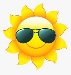 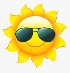 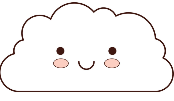 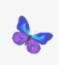 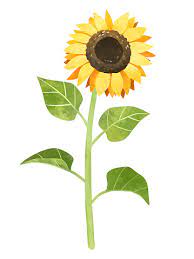 Please return your sunny smiles by Friday 24th February 2023. 